Департамент общего образования Томской областиОбластное государственное бюджетное общеобразовательное учреждениеКадетская школа-интернат«Северский кадетский корпус»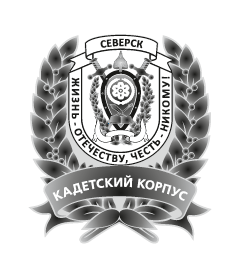 РАБОЧАЯ ПРОГРАММА ПЕДАГОГАДолгополовой Галины Николаевны, учителя русского языка и литературывысшей квалификационной категорииФ.И.О., категорияпо русскому языку, 10 класс(3ч. в неделю, 102 часа в год)предмет, класс и т.п.Рассмотрено на заседании педагогического советапротокол № 1от «31» августа 2021 г.2021-2022 учебный годПояснительная запискаРабочая программа по русскому языку для 10 класса универсального  профиля (углубленный уровень) составлена согласно требованиям  федерального компонента государственного стандарта среднего (полного) общего образования, на основе учебного плана ОГБОУ КЩИ «СКК»  на 2020-2021 учебный год, - примерной образовательной программы основного общего образования по русскому языку, на основе авторской программы к учебникам «Русский язык. 10—11 классы: для общеобразовательных учреждений (базовый и углубленный уровни)  С.И. Львовой, В.В. Львова.        В системе школьного образования учебный предмет «Русский язык» занимает особое место: является не только объектом изучения, но и средством обучения. Как средство познания действительности русский язык обеспечивает развитие интеллектуальных и творческих способностей ребенка, развивает его абстрактное мышление, память и воображение, формирует навыки самостоятельной учебной деятельности, самообразования и самореализации личности.  Цели обучения русскому языку в 10 классе:- углубить представление о взаимосвязи языка и истории, языка и культуры русского и других народов; о русском языке как духовной, нравственной и культурной ценности народа; о роли русского языка в развитии ключевых компетенций, необходимых современному человеку для успешной самореализации, для овладения профессией, для развития навыков самообразования и социализации в обществе; - сформировать навыки самоанализа и самооценки собственной речи, развить способность прогнозировать коммуникативные трудности и преодолевать их в процессе общения; развить умение оценивать устные и письменные высказывания с точки зрения эффективности достижения поставленных коммуникативных задач;- усовершенствовать умения, связанные со всеми видами речевой деятельности в их единстве и взаимосвязи; помочь учащимся овладеть механизмами создания коммуникативного успешного речевого высказывания в процессе говорения и письма;- сформировать навыки информационно-смысловой переработки прочитанных или прослушанных текстов и умение передавать их содержание в виде тезисов, конспектов, аннотаций, рефератов, сообщений, докладов, что является основой функциональной грамотности современного человека;- углубить знания в области функциональной стилистики, расширить представление о функциональных разновидностях русского языка и на этой основе сформировать умения лингвистического анализа, который затрагивает композиционно-содержательный, типологический, стилистический, языковой аспекты текста, что содействует развитию способности ориентироваться в речевом пространстве и совершенствованию важнейших коммуникационных умений;- сформировать представление о культуре речи как компоненте национальной культуры, об основных аспектах культуры речи, о языковой норме, ее функциях и вариантах;- повторить и обобщить ранее изученный материал и целенаправленно совершенствовать на этой основе орфографическую и пунктуационную грамотность;- расширить активный словарный запас и объем используемых языковых и речевых средств, что обеспечивает достижение точности, стилистической уместности и выразительности речевого высказывания и его соответствие условиям в сфере речевого общения;- сформировать умения проводить лингвистический эксперимент, описывать его результаты и предъявлять их в виде сообщений, докладов, мультимедийных презентаций, исследовательских проектов; - углубить знания о лингвистике как науке, о языке как многофункциональной развивающейся системе, о стилистических ресурсах каждого уровня языка; углубить и расширить знания в области лингвистики, совершенствовать языковые и коммуникативные умения; усовершенствовать навыки оценивания изобразительно-выразительных средств художественного текста и проведения лингвостилистического анализа;- сформировать опыт анализа сложных языковых фактов, допускающих неоднозначную трактовку или требующих применения знаний, выходящих за рамки программы базового уровня; активизировать способность проводить элементарный сравнительный анализ фактов русского языка и иностранного;- сформировать опыт исследовательской деятельности в области лингвистики; развить способность использовать результаты исследования в процессе практической речевой деятельности и в ходе подготовки к продолжению образования по избранному профилю.В связи с этим программа предполагает решение следующих задач:-обобщение и углубление представления о русском языке как культурной ценности народа, о его роли в жизни человека и современном мире, связи с национальной и мировой культурой;-обогащение знаний о сферах гуманитарной культуры и науки, в том числе о лингвистике и русистике как гуманитарных дисциплинах за счет сведений, выходящих за пределы базового уровня;-систематизация, закрепление и углубление знаний о русском языке как особой знаковой системе и о единицах разных его уровней — с учетом разнообразия функций языка и различия сфер его использования;-закрепление и обогащение знаний о стилистических сферах русского литературного языка и речи, о лингвистических нормах (орфоэпических, лексических, грамматических, орфографических,  пунктуационных, нормах
речевого поведения в различных ситуациях общения);-формирование устойчивого владения навыками устной и письменной речевой коммуникации (восприятие, понимание, ретрансляция, продуцирование);-развитие навыков самоанализа, самооценки и самокоррекции на основе наблюдения за собственной речью и речью других;-развитие навыков работы с разными источниками (словарями и справочной литературой, дополнительными материалами, в том числе Интернет-ресурсами); формами предъявления знаний — такими, как связный текст, структурированный перечень, таблицы, схемы, презентации и др.; способами переработки текстовой информации (план, пересказ, конспект, аннотация, реферат и др.);-развитие умения выбирать способ чтения текста (просмотровое,   поисковое,   ознакомительное,   изучающее); совершенствование навыков критической оценки и переработки информации;-развитие навыков аналитической деятельности в лингвистической и общегуманитарной сфере: выявление, анализ, квалификация языковых единиц разных уровней, сопоставление фактов языка и речи, подбор материалов, взятых из жизни и художественных произведений, для построения аргументированного суждения на гуманитарную тему; планирование познавательной деятельности;
выстраивание  логики  высказывания;   посильный  исторический комментарий отдельных фактов языка и речи; оценка лингвистических явлений с точки зрения языковой нормы, коммуникативной целесообразности,  тенденций
духовной культуры; развитие навыков проведения лингвистических наблюдений, исследований, экспериментов;-  развитие навыков квалификации (текстоведение) и лингвистического анализа текста в единстве языковой формы и выражаемого содержания, в том числе с учетом эстетической функции художественной речи; развитие навыка выявления в тексте основной и второстепенной, явной и скрытой (подтекстовой) информации;-обогащение знаний об экспрессивно-изобразительных возможностях языка; развитие навыков выявления и квалификации средств, приемов выразительности в текстах и употребления их в собственных высказываниях;-совершенствование навыка редактирования текста.   Данная программа обеспечивает в преподавании единство процессов познания окружающего мира через родной язык, осмысления основных его закономерностей, усвоения основ лингвистики и разных видов языкового анализа, развития абстрактного мышления, памяти, воображения, коммуникативных умений, а также навыков самостоятельной учебной деятельности, самообразования, речевого самосовершенствования.Программа реализует деятельностно-системный подход в обучении русскому языку, что предполагает синтез процесса совершенствования речевой деятельности учащихся и формирования системы лингвистических знаний и ведущих умений и навыков, на основе чего происходит развитие врожденного языкового чутья и речемыслительных способностей школьников. Новизной данной программы является то, что центральной единицей обучения становится текст как речевое произведение. Он является объектом анализа и результатом речевой деятельности не только на традиционно выделяемых уроках связной речи, к проведению которых привык учитель, но и на каждом уроке, какой бы теме он ни был посвящен. Необходимо также отметить, что программа реализует культуроведческий аспект в обучении родному языку, что проявляется в достаточно широком использовании сведений по истории языка и русистики, информации о русских ученых-лингвистах, материалов по этимологии. Предполагается также выявление единиц языка с национально-культурным компонентом значения в произведениях устного народного творчества и художественных текстах, объяснение их значения с помощью разнообразных лингвистических словарей. Таким образом формируется представление о родном языке как национальном достоянии русского народа, как форме выражения национальной культуры.Отличительная особенность данной программы также является внимание к вопросам истории русского языка, целенаправленное обращение к этимологии, которая раскрывает перед учащимися многие тайны родной речи, знакомит с историко-культурными традициями русского народа, отраженными в слове. Последовательный подход к языковым явлениям с точки зрения их триединой сущности помогает по-новому решать очень важную методическую проблему, которая заключается в реализации внутрипредметных связей, то есть в стремлении рассматривать каждое изучаемое явление не изолированно, а во всем многообразии его связей с другими языковыми явлениями.Деятельностно-системный подход в обучении, направленность на трехсторонний анализ языкового факта (с точки зрения его смысловой наполняемости, формы выражения и функционального назначения) пронизывают весь курс обучения родному языку в целом, что отражается даже в необычном предъявлении материала в программе.   Свободное и умелое использование средств языка в речевом общении требует от человека не только хорошего знания системы родного языка и владения правилами употребления в речи языковых единиц, но и соблюдения правил речевого поведения. Вот почему в программе большое внимание уделяется развитию  навыков использования в речи элементов русского речевого этикета.Коммуникативная направленность курса подразумевает более глубокое внимание к проблеме формирования навыков выразительной речи, воспитания любви к русскому языку, интереса к его изучению. Решению этой задачи, в частности, способствуют систематическая и целенаправленная демонстрация эстетической функции родного языка, знакомство с его изобразительными возможностями, наблюдение за функционированием различных языковых средств в лучших образцах художественной литературы. Многоаспектная языковая работа с литературными текстами позволяет не только совершенствовать важнейшие речевые умения, но и формировать элементарные навыки лингвистического анализа и осмысленного выразительного чтения художественного произведения. Таким образом, уроки русского языка становятся, по сути дела, уроками русской словесности, на которых постигаются истоки выразительности и красоты русской речи и формируется представление о многофункциональности языкового явления как грамматического, коммуникативного и эстетического феномена, развивается языковое чутье, способность оценивать эстетическую сторону художественного высказывания.Нужно отметить, что систематическое обращение к учебным лингвистическим словарям, предусмотренное программой, дает возможность не только укрепить разнообразные языковые и речевые умения учащихся (орфоэпические, орфографические, словообразовательные, лексические, грамматические), но и сформировать важнейшие навыки работы со справочной литературой, способность извлекать нужную информацию, предъявленную в словаре специфическим способом.Программа реализует идею дифференцированного подхода к обучению. Выражается это прежде всего в выделении дополнительного материала, расширяющего основное содержание программы и являющегося необязательным для усвоения всеми учащимися. Необходимость дифференциации вводимых лингвистических сведений продиктована неподготовленностью большинства школьников (особенно пятых и шестых классов) к восприятию лингвистической теории: они испытывают значительные трудности в понимании лингвистических текстов, поскольку опыт общения на научные темы у них практически отсутствует. Программа составлена с учетом принципа преемственности между основными ступенями обучения: начальной, основной и полной средней школой. Содержание курса русского языка в полной средней школе (углубленный уровень) максимально приближено к потребностям выпускника, отражает жизненные ориентиры старшеклассников и связано с формированием общей культуры, с задачами социализации личности.Большое значение придается развитию и совершенствованию навыков самоконтроля, потребности старшеклассников обращаться к разным видам лингвистических словарей и к справочным пособиям для определения языковой нормы, связанной с употреблением в речи того или иного языкового явления.Таким образом, в процессе изучения русского языка в старших классах совершенствуются основные общеучебные умения: коммуникативные, интеллектуальные, информационные,  организационные. Следовательно, создаются необходимые условия реализации в процессе обучения межпредметных связей с другими школьными дисциплинами на основе формирования и развития всех видов речевой деятельности.Основные идеи программы и ее содержание реализуются не только в учебнике, организующем процесс обучения, но и в других компонентах учебно-методического комплекса, адресованных учащимся: в справочниках и учебных словарях, в разнообразных учебных пособиях, с помощью которых поддерживается и развивается интерес к изучению родного языка.Формы учебной деятельности: различные виды разбора, виды списывания с заданиями, конструирование слов по заданным моделям и без них, творческие работы, наблюдение над языковым явлением с заданием.  Формы контроля знаний: контрольные диктанты, тестовые работы, задания дифференцированного характера, изложение художественного текста и ответ на вопрос о его содержании.Учебный курс, определенный программой, рассчитан на два года обучения в объеме 204 часов — по 102 в каждой параллели (3 часа в неделю).Построение учебного курса сориентировано на возможность применения разных форм итоговой аттестации учащихся в соответствии с законом «Об образовании», в том числе в принятой в настоящее время форме ЕГЭ.УМК - изучение курса проводится по учебнику: С.И. Львова, В.В. Львов. Русский язык и литература. Русский язык. 10 класс: для общеобразовательных учреждений (базовый и углубленный уровни). М.: Мнемозина, 2020.                                              Содержание курса и примерное планированиеУчебный материал двух содержательных блоков — «Язык» и «Речь» — изучается комплексно. В 10 классе изучаются разделы: «Язык как средство общения», «Виды речевой деятельности и информационная переработка текста».На развитие навыков речевой деятельности отводится 15 часов, из которых 7 часов используется в 10 классе, 8 часов — в 11.Перечень контрольных работ1.Контрольная работа № 1 по теме «Повторение изученного за 5-9 классы»2.Контрольная работа № 2 по теме «Язык как средство общения»3.Контрольная работа № 3 по теме «Виды речевой деятельности и информационная переработка текста»4.Контрольная работа № 4 «Повторение изученного в 5-9 классах» (подготовка к ЕГЭ)5.Контрольная работа № 5 «Повторение и обобщение изученного за 10 класс»Требования к уровню подготовки учащихсяПо окончании 10 класса учащиеся должны:- иметь предусмотренные образовательным минимумом знания о фонетической, лексической и грамматической системах русского языка, о тексте и стилях речи;- владеть читательскими умениями, достаточными для продуктивной самостоятельной работы с литературой разных стилей и жанров;- уметь передавать содержание прочитанного близко к тексту, сжато, выборочно, с изменением последовательности содержания,  с выделением элементов, отражающих идейный смысл произведения, с выражением собственных суждений о прочитанном, - в устной и письменной формах;- владеть орфографической, пунктуационной, речевой грамотностью в объеме, достаточном для свободного пользования русским языком в учебных и иных целях в устной и письменной формах; производить фонетический, лексический, словообразовательный, морфологический, синтаксический, речеведческий разбор, анализ художественного текста;	- пользоваться языковыми средствами точной передачи мысли при построении научно-учебного, научно-популярного высказывания, правильно употребляя термины, обеспечивая простоту и ясность предложений, структурную четкость высказывания:	- составлять реферат по нескольким источникам, выступать с ним, отвечать на вопросы по теме реферата, защищать развиваемые в нем положения; участвовать в диспуте, дискуссии;	- иметь представление о социальной сущности языка, его функциях и структуре, о языковой норме и происходящих в русском языке изменениях, о его взаимосвязи с другими языками.Таблица тематического распределения количества часов10 класс  102 часа (3 ч в неделю)Планируемые результаты изучения русского языка в 10 - 11 классах(базовый и углублённый уровни)1. Личностные, метапредметные, предметные результаты обученияПри определении        результатов   освоения выпускниками основной школы программы по русскому   языку были учтены сформулированные в Федеральном государственном образовательном стандарте основного общего образования требования к результатам освоения образовательной программы по предмету, планируемые  результаты, изложенные в  «Примерных программах среднего (полного) общего образования» (базовый  и углублённый уровни), а также содержание работы по формированию  коммуникативных и языковых умений и навыков и универсальных учебных действий в 5 – 9 классах и реальные потребности в развитии и совершенствовании  этих способностей при обучении русскому языку в 10 – 11 классах.   Личностные результаты освоения выпускниками основной (полной) школы программы  по русскому  языкуБазовый уровень  1) Осознание феномена родного языка как духовной, культурной, нравственной основы личности, как  одного из способов приобщения к ценностям национальной и мировой науки и культуры через источники информации на русском языке, в том числе мультимедийные; понимание необходимости бережно хранить национальное культурно-языковое наследие России и ответственности  людей за сохранение чистоты и богатства родного языка как культурного достояния нации.          2) Осознание себя как языковой личности; понимание  зависимости успешной социализации человека, способности его адаптироваться в изменяющейся социокультурной среде, готовности к самообразованию от уровня владения русским языком;  от уровня владения русским языком;   понимание роли родного языка для самопознания, самооценки, самореализации, самовыражения  личности в различных областях человеческой деятельности. 3) Представление о речевом идеале; стремление к речевому самосовершенствованию; способность анализировать и оценивать    нормативный, этический и коммуникативный аспекты речевого  высказывания. 4) Существенное увеличение   продуктивного, рецептивного  и потенциального словаря; расширение  круга используемых языковых и речевых средств.  Углублённый уровень Те же личностные результаты, что и на базовом уровне, а также:        1) Понимание  зависимости успешного  получения высшего филологического образования от уровня владения русским языком.    2) Представление о лингвистике как части общечеловеческой культуры, взаимосвязи языка и истории, языка и культуры русского и других народов.Метапредметные результаты освоения выпускниками основной (полной) школы программы  по русскому  языкуБазовый и углублённый уровни  1) Владение всеми видами речевой деятельности в разных коммуникативных условиях:разными видами чтения и аудирования; способностью  адекватно  понять  прочитанное или прослушанное высказывание и передать его содержание в соответствии с коммуникативной задачей;  умениями и навыками работы с научным текстом, с различными источниками научно-технической информации; умениями выступать перед аудиторией старшеклассников с  докладом; защищать реферат, проектную работу; участвовать  в спорах, диспутах,  свободно и правильно излагая свои мысли в устной и письменной форме;умениями строить продуктивное речевое взаимодействие в сотрудничестве со сверстниками и взрослыми, учитывать разные мнения и интересы, обосновывать собственную позицию, договариваться и приходить к общему решению; осуществлять коммуникативную рефлексию;разными способами  организации интеллектуальной деятельности и   представления её результатов в различных формах:   приёмами отбора и систематизации материала на определённую тему; умениями определять цели предстоящей работы (в том числе в совместной деятельности), проводить самостоятельный поиск информации,   анализировать  и отбирать её; способностью предъявлять результаты деятельности (самостоятельной, групповой) в виде рефератов, проектов;  оценивать достигнутые результаты и адекватно формулировать их в устной и письменной форме.      2) Способность пользоваться русским языком   как средством получения знаний в разных областях современной науки;  совершенствовать умение активно применять полученные знания, умения и навыки   в повседневной речевой практике, в процессе учебно-познавательной деятельности в школе, а также в различных условиях межличностного и межкультурного общения. 	3) Готовность к получению  высшего образования по избранному профилю, подготовка к формам учебно-познавательной деятельности в вузе.           4) Овладение социальными нормами речевого поведения в различных ситуациях   неформального межличностного и межкультурного общения, а также в процессе    индивидуальной, групповой, проектной деятельности.Предметные результаты освоения выпускниками основной (полной) школы программы  по русскому  языкуБазовый уровень       1) Представление о единстве и многообразии языкового и культурного пространства России и мира; об основных функциях языка; о взаимосвязи языка и культуры, истории народа.	     2) Осознание русского языка как духовной, нравственной и культурной ценности народа; как  одного из способов приобщения к ценностям национальной и мировой культуры.  3) владение всеми видами речевой деятельности:аудирование и чтение:адекватное понимание содержания устного и письменного высказывания, основной и дополнительной, явной и скрытой информации;осознанное использование разных видов чтения (поисковое, просмотровое, ознакомительное, изучающее, реферативное) и аудирования (с полным пониманием аудиотекста, с пониманием основного содержания, с выборочным извлечением информации)  в зависимости от коммуникативной задачи; способность извлекать необходимую информацию из текстов разной функционально-стилевой и жанровой разновидности,   представленных в печатном или электронном виде на различных информационных носителях; владение умениями информационной переработки прочитанных и прослушанных  текстов и представление их в виде планов, тезисов, конспектов, аннотаций, рефератов;говорение и письмо:создание устных и письменных монологических и диалогических высказываний различных типов и жанров в   учебно-научной (на материале изучаемых  учебных дисциплин), социально-культурной и деловой сферах общения;подготовленное выступление перед аудиторией  с   докладом; защита проекта, реферата;применение в практике речевого общения   орфоэпических, лексических, грамматических, стилистических норм  современного русского литературного языка; использование в собственной речевой практике синонимических ресурсов русского языка;   соблюдение на письме орфографических и пунктуационных норм;соблюдение коммуникативных и этических норм  речевого поведения в   социально-культурной, официально-деловой и учебно-научной сферах общения,  в том числе в совместной учебной деятельности, при обсуждении дискуссионных проблем, на защите реферата, проектной работы;   осуществление речевого самоконтроля; анализ  речи с точки зрения её   эффективности в достижении поставленных коммуникативных задач; владение разными способами  редактирования   текстов.       4) Освоение базовых понятий функциональной стилистики и культуры речи:  функциональные разновидности языка, речевые жанры, речевая деятельность и её основные виды,   речевая ситуация и её компоненты, основные условия эффективности речевого общения; литературный язык и его признаки, языковая норма, виды норм; нормативный, коммуникативный и этический аспекты культура речи; основные требования, предъявляемые к устным и письменным текстам различных жанров в учебно-научной, обиходно-бытовой, социально-культурной и деловой сферах общения.       5) Проведение различных видов  анализа языковых единиц;  установление принадлежности текста к определённой функциональной разновидности языка  и к определённому жанру;      анализ  языковых единиц с точки зрения правильности, точности, уместности и выразительности  их употребления в речевом высказывании;           6) Анализ речевого высказывания с точки зрения  основных условий  эффективности речевого общения;    оценка  коммуникативной, этической и  эстетической стороны речевого высказывания; исправление речевых недочётов, а также  нарушений языковых, коммуникативных и этических норм современного литературного языка в чужой и собственной речи.   Углублённый уровень Те же предметные результаты, что и на базовом уровне, а также:   	1) Освоение основных сведений о лингвистике как науке; о роли старославянского языка в развитии русского языка; о формах существования русского национального языка;  понимание современных тенденций в развитии норм русского литературного языка.  	2) Способность объяснять роль лингвистики в формировании научного мировоззрения, её места в кругу  научных филологических дисциплин;      вклад  выдающихся учёных в развитие русистики;  характеризовать основные функции языка; аргументировать примерами факты взаимодействия и взаимообогащения языков, опираясь на знание русского и иностранного языков, а также на сведения, содержащиеся в учебном этимологическом словаре.           3) Понимание системного  устройства языка, взаимосвязи его уровней и единиц;   проведение различных видов  анализа языковых единиц, а также языковых явлений и фактов, допускающих неоднозначную  интерпретацию.            4) Анализ  текстов разной функционально-стилевой и жанровой принадлежности  с точки зрения специфики использования в них лексических, морфологических, синтаксических средств; аргументированный выбор    языковых средств в текстах разных стилей и жанров;  сопоставление текстов  разной функционально-стилевой и жанровой принадлежности и  формулировка выводов на основе сравнения;    оценка  коммуникативной и эстетической стороны речевого высказывания.                 5)   Анализ  языковых единиц с точки зрения требования выразительности речи; осознание эстетического аспекта речевого высказывания; применение эстетических критериев при оценивании разнообразных речевых высказываний,  оценка  собственной коммуникативной деятельности с эстетических позиций.            6) Способность анализировать и оценивать состояние речевой культуры,  проблемы экологии языка в современном обществе и объяснять пути их решения;  характеризовать механизмы взаимообогащения языков в результате  взаимодействия национальных культур.             7) Способность самостоятельно организовывать лингвистический эксперимент,  объяснять и грамотно оформлять его результаты; участвовать в профессионально ориентированных проектах, конкурсах, олимпиадах.                Выделение в качестве основных показателей усвоения курса   личностных, метапредметных и предметных результатов обучения вызывает вопросы, связанные с проверкой и оцениванием выделенных показателей. Уже сложившаяся практика введения ФГОС в основную школу показывает, что   уровень сформированности метапредметных и предметных умений  оценивается в баллах в результате  проведения текущего, тематического,  итогового контроля, что предполагает  выполнение учащимися разнообразной работы: заданий, определяющих уровень развития  языковых и речевых умений и навыков; заданий творческого и поискового характера, выявляющих уровень овладения коммуникативными умениями и навыками;  комплексных работ, выполняющихся на  межпредметной основе и устанавливающих уровень овладения универсальными учебными действиями. Личностные результаты обучения  оцениваются  без выставления отметки – только  на качественном уровне.  2) Коммуникативные умения, являющиеся основой метапредметных результатов обученияУказанные результаты обучения по русскому языку   в основном связаны с коммуникативными умениями надпредметного уровня, что отражает основные цели обучения предмету в 10 – 11 классах, направленные на коммуникативную подготовку выпускников к дальнейшей жизни, где коммуникативные способности во многом будут определять социальную и профессиональную успешность человека.              Основные  коммуникативные умения, которые целенаправленно отрабатываются в курсе русского языка в 10 – 11 классах и являются основой метапредметных результатов обучения, можно разделить на следующие группы: 1) информационно-смысловая переработка текста в процессе чтения и аудирования;  2) создание устного и письменного речевого высказывания; 3)    соблюдение языковых, коммуникативных и этических норм в процессе речевого общения.         Умения каждой группы постепенно и  поэтапно отрабатываются  в основной школе, а затем в 10 – 11 классах развиваются и совершенствуются в связи с  реализацией  коммуникативной направленности курса, призванного усилить метапредметный статус родного языка, свободное владение которым является условием успешного обучения в старшей школе и дальнейшей социализации  выпускника «во взрослой жизни». При этом работа в старших классах строится на основе осмысления важнейших положений современной теории коммуникации и анализа собственного речевого опыта школьника в овладении коммуникативными умениями, основными из которых являются следующие: 1) Информационно-смысловая переработка текста в процессе чтения и аудирования. Адекватно воспринимать информацию и понимать читаемый и аудируемый текст, комментировать и оценивать информацию исходного текста; определять позицию автора; использовать основные виды чтения (поисковое, просмотровое, ознакомительное, изучающее, реферативное и др.)  и основные виды аудирования (с полным пониманием аудиотекста, с пониманием основного его содержания, с выборочным извлечением информации и др.) в зависимости от коммуникативной задачи; осознавать коммуникативную цель слушания текста и в соответствии с этим организовывать процесс аудирования; осознавать языковые, графические особенности текста, трудности его восприятия и самостоятельно организовывать процесс чтения в зависимости от коммуникативной задачи; извлекать необходимую информацию из различных источников: учебно-научных текстов, справочной литературы, средств массовой информации, в том числе представленных в электронном виде на различных информационных носителях; использовать ресурсы Интернета, опираясь при этом на специфические возможности гипертекста; свободно пользоваться справочной литературой по русскому языку, в том числе в режиме онлайн; передавать содержание прослушанного или прочитанного текста в виде развернутых и сжатых планов, полного или сжатого пересказа, схем, таблиц, тезисов, резюме, конспектов, аннотаций, сообщений, докладов, рефератов; уместно употреблять цитирование; использовать информацию исходного текста в других видах деятельности (например, при составлении рабочих материалов при выполнении проектных заданий, при подготовке докладов, рефератов).2) Создание устного и письменного речевого высказывания. Создавать устные и письменные монологические и диалогические высказывания различных типов и жанров в учебно-научной, социально-культурной и деловой сферах общения; формулировать основную мысль (коммуникативное намерение) своего высказывания; развивать эту мысль, убедительно аргументировать свою точку зрения; выстраивать композицию письменного высказывания, обеспечивая последовательность и связность изложения; выбирать нужный стиль и тип речи; отбирать языковые средства, обеспечивающие правильность, точность и выразительность речи; высказывать свою позицию по вопросу, затронутому в прочитанном или прослушанном тексте, давать оценку художественным достоинствам исходного текста; владеть основными жанрами публицистики (эссе, рецензия); создавать собственные письменные тексты проблемного характера на актуальные социально-культурные, нравственно-этические, социально-бытовые темы; писать сочинения различных функциональных стилей с использованием разных функционально-смысловых типов речи и их комбинаций; использовать в собственной речи многообразие грамматических форм и лексическое богатство языка; создавать устные высказывания на лингвистические темы общего характера (основные функции языка; связь языка и истории, культуры русского и других народов и т. п.); в устной и письменной форме объяснять смысл лингвистических понятий (речевая ситуация и её компоненты, литературный язык, языковая норма, культура речи и т. д.); строить рассуждения на лингвистические темы, характеризуя основные закономерности языка (например, взаимосвязь единиц языка); владеть приёмами редактирования текста, используя возможности лексической и грамматической синонимии; оценивать речевые высказывания (устные и письменные) с опорой на полученные речеведческие знания.3) Соблюдение языковых, коммуникативных и этических норм в процессе речевого общения. Применять в практике устного/письменного речевого общения основные орфоэпические, лексические, грамматические, а также   орфографические и пунктуационные нормы современного русского литературного языка;   стилистически уместно  использовать языковые единицы в речи; соблюдать коммуникативные и этические нормы речевого поведения в социально-культурной, учебно-научной, официально-деловой сферах общения; определять цель речевого общения,   учитывать коммуникативные намерения партнёра и выбирать адекватные стратегии коммуникации;  прогнозировать коммуникативные трудности и преодолевать их в процессе общения, учитывая основные положения современной теории коммуникации;    уметь выслушивать разные мнения и учитывать интересы участников группы в процессе коллективной работы; обосновывать собственную позицию, оценивать разные точки зрения и вырабатывать единое мнение, договариваться и приходить к общему решению;  фиксировать замеченные нарушения норм в процессе речевого общения, различать грамматические ошибки и речевые недочёты, тактично реагировать на речевые погрешности в высказывании собеседников; принимать активное участие в спорах, диспутах, дискуссиях, владеть умениями доказывать, отстаивать свою точку зрения, соглашаться/не соглашаться с мнением оппонента, применяя при этом  основные этические правила речевого этикета. 3) Универсальные учебные действия        Коммуникативные умения, которые   отрабатываются на уроках русского языка,  являются основой    формирования функциональной грамотности как способности человека максимально быстро адаптироваться во внешней среде и активно в ней функционировать. В старших классах продолжается соответствующая  работа, которая на этом этапе обучения  приобретает особую значимость и напрямую соотносится с универсальными учебными действиями (коммуникативными, познавательными, регулятивными). Вот почему основными индикаторами функциональной грамотности, имеющей метапредметный статус, являются:       коммуникативные универсальные учебные действия (владеть всеми видами речевой деятельности, строить продуктивное речевое взаимодействие со сверстниками и взрослыми; адекватно воспринимать устную и письменную речь; точно, правильно, логично и выразительно излагать свою точку зрения по поставленной проблеме; соблюдать в процессе коммуникации основные нормы устной и письменной речи и речевые правила поведения и др.);        познавательные универсальные учебные действия (формулировать проблему, выдвигать аргументы, строить логическую цепь рассуждения, находить доказательства, подтверждающие или опровергающие тезис; осуществлять библиографический поиск, извлекать необходимую информацию из различных источников; определять основную и второстепенную информацию, осмысливать цель чтения, выбирая вид чтения в зависимости от коммуникативной цели; применять методы информационного поиска, в том числе с помощью компьютерных средств; перерабатывать, систематизировать информацию и предъявлять её разными способами и др.);       регулятивные универсальные учебные действия (ставить и адекватно формулировать цель деятельности, планировать последовательность действий и при необходимости изменять её; осуществлять самоконтроль, самооценку, самокоррекцию и др.).         Следовательно, основные компоненты функциональной грамотности базируются на видах речевой деятельности (чтение, аудирование, говорение, письмо) и предполагают целенаправленное развитие речемыслительных способностей учащихся  в процессе изучения родного языка в школе.Надпредметный, междисциплинарный  характер не только метапредметных, но и основных предметных результатов обучения по русскому языку, непосредственно связанных с совершенствованием речемыслительных способностей старшеклассников, определяет и необходимость целенаправленной отработки на уроках русского языка   универсальных учебных действий, важнейшими из которых на завершающем  этапе обучения русскому языку в школе являются следующие.Универсальные учебные действия1. Извлекать необходимую информацию из текстов разной функционально-стилевой и жанровой разновидности,   представленных в печатном или электронном виде на различных информационных носителях;   адекватно  понимать  прочитанное/прослушанное высказывание,    осознанно используя разные виды чтения (поисковое, просмотровое, ознакомительное, изучающее, реферативное и др.) и аудирования (с полным пониманием аудиотекста, с пониманием основного его содержания, с выборочным извлечением информации и др.)  в зависимости от коммуникативной задачи;   перерабатывать, систематизировать прочитанную/прослушанную информацию и предъявлять её разными способами: в виде   устного пересказа, сообщения, плана (простого, сложного;  вопросного, назывного,  тезисного; плана-конспекта), конспекта, реферата, аннотации, схемы, таблицы, рисунка и т.п.; определять основную и второстепенную информацию в процессе чтения и аудирования;    проводить информационный поиск,  извлекать и преобразовывать необходимую информацию в соответствии с поставленной целью, используя при этом различные источники, включая СМИ и Интернет; использовать персональный компьютер для сбора, классификации и хранения  информации, необходимой для выполнения учебных задач,  использования в речи,  проведения мини-исследований, а также для подготовки сообщений, докладов, выступлений, мультимедийных презентаций, рефератов, исследовательских проектов. 2. Создавать коммуникативно успешные устные/письменные высказывания в   учебно-научной (на материале изучаемых  учебных дисциплин), социально-культурной и деловой сферах общения;  точно, правильно, логично, аргументиррованно и выразительно излагать свою точку зрения по поставленной проблеме; соблюдать в процессе коммуникации основные языковые нормы устной и письменной речи;   предъявлять собранную научно-учебную информацию в форме устных/письменных высказываний,  а также   в электронном виде на различных информационных носителях;  выступать перед аудиторией старшеклассников с  докладом, защищать реферат, исследовательскую проектную работу, используя заранее подготовленный текст и мультимедийную презентацию.3. Анализировать и  оценивать речевую ситуацию, определяя цели коммуникации, учитывая коммуникативные намерения партнёра и выбирать адекватные стратегии коммуникации, прогнозировать коммуникативные трудности и преодолевать их в процессе общения, опираясь на основные постулаты современной теории коммуникации; оценивать речевые высказывания, в том числе и собственные,  с точки зрения эффективности достижения поставленных коммуникативных задач;   различать разные виды нарушения языковых, коммуникативных и этических норм в ходе устного общения, в том числе орфоэпические, грамматические ошибки и речевые недочёты; фиксировать замеченные в процессе речевого взаимодействия нарушения  норм и тактично реагировать на речевые погрешности в высказывании собеседников; формулировать в разных формах (констатация, рекомендация, размышления и т.п.) аргументированные выводы по итогам сопоставления творческих работ, презентаций, докладов и проектов учащихся.    4. Участвовать  в спорах, диспутах,  дискуссиях, свободно и правильно излагая свои мысли в устной и письменной форме и соблюдая коммуникативные и этические нормы  речевого поведения; чётко выражать свою позицию и  отстаивать её, соглашаясь/не соглашаясь с мнением оппонента и применяя основные этические правила речевого взаимодействия. 5. Самостоятельно проводить  небольшое по объёму исследование:   выбирать тему мини-исследования, формулировать проблему, ставить и адекватно формулировать цель деятельности  с учётом конечного результата (подготовка сообщения, доклада, мультимедийной презентации, реферата, проекта и т. п.),  планировать последовательность действий и при необходимости изменять её, находить доказательства, подтверждающие или опровергающие основной тезис; осуществлять  контроль за ходом  выполнения работы, соотносить цель и результат проведённого исследования; оценивать достигнутые результаты и адекватно формулировать их в устной/письменной форме.6. Организовывать совместную учебную деятельность, строить продуктивное речевое взаимодействие со сверстниками и взрослыми, соблюдая коммуникативные и этические правила поведения и предупреждая коммуникативные неудачи в речевом общении;   обсуждать, формулировать и сообща корректировать общие цели коллективной учебной деятельности и цели индивидуальной работы в составе группы, последовательно выполнять при этом индивидуальную задачу и соотносить её с общими целями коллективной учебной работы; обсуждать, составлять и корректировать план совместной групповой учебной деятельности, распределять части работы среди членов группы, учитывая общие и индивидуальные задачи проводимого мини-исследования, соблюдать намеченную последовательность действий в процессе коллективной исследовательской деятельности;   поэтапно оценивать коллективную и индивидуальную учебную деятельность членов группы, выполняющих совместную работу; выявлять основные проблемы, связанные с индивидуальной и групповой учебной деятельностью, устанавливать причины этих проблем и предлагать пути их устранения.7. Свободно владеть  учебно-логическими умениями: определять объект анализа; проводить анализ, классификацию, сопоставление, сравнение изученных явлений, определять их существенные признаки; различать родовые и видовые понятия, соотносить их при анализе родовидовых определений понятий;  устанавливать причинно-следственные отношения между единицами языка и речевыми фрагментами; выполнять индуктивные и дедуктивные обобщения, систематизировать информацию разными способами и т. п. 102 ч(3 ч в неделю)Учебно-методический комплекс1. Антонова Е.С. Тайны текста. – М., 2001.2. Богданова Г.А., Виноградова Е.М. Русский язык. 10—11 классы: для общеобразовательных учреждений (профильный уровень). 10-11 класс. – М.: Просвещение, 2013.3. Валгина Н.С. Трудности современной пунктуации. – М., 2000.4. Власенков А. П., Рыбченкова Л. М. Русский язык : Грамматика. Текст. Стили речи: учеб. для 10—11 кл. общеобразоват. учреждений. 13-е изд. – М.: Просвещение, 2011.5. Горшков А. И.. Русская словесность: от слова к словесности: учеб. для общеобразоват. учреждений, 10—11 кл. – М.: Дрофа, 2010.6. Демидова Н. И. Поурочное планирование по русскому языку. 10 класс. – М., 2006.7.Егорова Н.В., Дмитриева Л.П., Золотарева И.В. Поурочные разработки по русскому языку. - М.: ВАКО, 2011.8.Кайдалова А.И., Калинина И.К. Современная русская орфография.- М.: Высшая школа, 2009.9. Капинос В.И. Изложения: тексты с лингвистическим анализом. – М., 1994.10.Кашаева Е.Ю., Вышегородская Е.Д., Кондратьева И.А. Репетитор по русскому языку. - Ростов-на-Дону: Феникс, 2009.Львова С.И. Работа со схемами-таблицами по орфографии и пунктуации: Методические рекомендации. – М., 2004.Пузанкова Е.Н. Проблемы развития языковой способности учащихся при обучении русскому языку. – М., 1996.13. Сенина Н.А. Русский язык. Подготовка к ЕГЭ – 2015. - Ростов-на-Дону: Легион, 2015.№ п/пТема, параграфКол-о часов(углубленный уровень)Контрольные работыРазвитие речиЯзык как средство общения (16ч+1)Язык как средство общения (16ч+1)Язык как средство общения (16ч+1)Язык как средство общения (16ч+1)Язык как средство общения (16ч+1)1Русский язык как хранитель духовных ценностей нации412Речевое общение как социальное явление413Устная и письменная речь как формы речевого общения414Основные условия эффективного общения4Виды речевой деятельности и информационная переработка текста (55+4)Виды речевой деятельности и информационная переработка текста (55+4)Виды речевой деятельности и информационная переработка текста (55+4)Виды речевой деятельности и информационная переработка текста (55+4)Виды речевой деятельности и информационная переработка текста (55+4)5Виды речевой деятельности46Чтение как вид речевой деятельности77Аудирование как вид речевой деятельности78Основные способы информационной переработки прочитанного или прослушанного текста14149Говорение как вид речевой деятельности10110Письмо как вид речевой деятельности133Повторение в конце учебного года (9+1) + 1 КРПовторение в конце учебного года (9+1) + 1 КРПовторение в конце учебного года (9+1) + 1 КРПовторение в конце учебного года (9+1) + 1 КРПовторение в конце учебного года (9+1) + 1 КРПовторение и обобщение изученного в 5-9 классах, подготовка к ЕГЭ (10+ 1) + 2 КРПовторение и обобщение изученного в 5-9 классах, подготовка к ЕГЭ (10+ 1) + 2 КРПовторение и обобщение изученного в 5-9 классах, подготовка к ЕГЭ (10+ 1) + 2 КРПовторение и обобщение изученного в 5-9 классах, подготовка к ЕГЭ (10+ 1) + 2 КРПовторение и обобщение изученного в 5-9 классах, подготовка к ЕГЭ (10+ 1) + 2 КРИтогоИтого85512Основные сведения о языке и речиОсновные сведения о языке и речиУпотребление языковых единицв речи; применение полученных знаний и уменийв учебной и практическойдеятельности, совершенствованиевидов речевой деятельностиПо плану Язык как средство общения                 (16 ч)      Русский язык как хранитель духовных ценностей  нации (4ч)Язык как средство общения                 (16 ч)      Русский язык как хранитель духовных ценностей  нации (4ч)Язык как средство общения                 (16 ч)      Русский язык как хранитель духовных ценностей  нации (4ч)Русский язык  как один из важнейших современных языков мира, как национальный язык  русского народа, как государственный  язык Российской Федерации и как язык  межнационального общения.**Русский язык как один из европейских языков.  **Русский язык в кругу других славянских языков. **3начение старославянского языка в истории русского литературного языка. Отражение в    языке  исторического опыта народа, культурных достижений всего человечества.Русский язык  как один из важнейших современных языков мира, как национальный язык  русского народа, как государственный  язык Российской Федерации и как язык  межнационального общения.**Русский язык как один из европейских языков.  **Русский язык в кругу других славянских языков. **3начение старославянского языка в истории русского литературного языка. Отражение в    языке  исторического опыта народа, культурных достижений всего человечества.0209Основные формы существования национального  языка:  литературный язык, территориальные диалекты (народные говоры), городское просторечие, профессиональные и социально-групповые жаргоны.  Национальный язык — единство его различных форм (разновидностей).  Основные формы существования национального  языка:  литературный язык, территориальные диалекты (народные говоры), городское просторечие, профессиональные и социально-групповые жаргоны.  Национальный язык — единство его различных форм (разновидностей).  Наблюдение за использованием в художественных текстах   диалектных слов, просторечий, жаргонной лексики; объяснение целесообразности/нецелесообразности использования лексики,  не являющейся  принадлежностью литературного языка. 0509Основные признаки литературного языка:  обработанность,      нормированность,    относительная устойчивость (стабильность),  обязательность для всех носителей языка, стилистическая дифференцированность, высокий социальный престиж в среде носителей данного национального языка. Основные признаки литературного языка:  обработанность,      нормированность,    относительная устойчивость (стабильность),  обязательность для всех носителей языка, стилистическая дифференцированность, высокий социальный престиж в среде носителей данного национального языка. Применение на практике основных норм современного русского литературного языка: орфоэпических, лексических, морфологических, синтаксических, стилистических и правописных (орфографических и пунктуационных).Оценка чужой и собственной речи с точки зрения соблюдения норм современного русского литературного языка.Использование словарей грамматических трудностей русского  языка для получения информации о языковой норме.0709Речевое общение как социальное явление (4ч)Речевое общение как социальное явление (4ч)Речевое общение как социальное явление (4ч)  Социальная роль языка в обществе.    Изучение разных аспектов речевого общения в лингвистике, философии, социологии, культурологии, психологии. Общение как обмен информацией,  как передача и восприятие смысла высказывания.    Социальная роль языка в обществе.    Изучение разных аспектов речевого общения в лингвистике, философии, социологии, культурологии, психологии. Общение как обмен информацией,  как передача и восприятие смысла высказывания.  0909   Невербальные средства  общения (жесты, мимика, поза). * Учёт национальной специфики жестов как необходимое условие  речевого  общения.  *Виды жестов (дублирующие актуальную речевую информацию, замещающие  речевое   высказывание, регулирующие речевое общение, усиливающие содержание речи и др.).   Невербальные средства  общения (жесты, мимика, поза). * Учёт национальной специфики жестов как необходимое условие  речевого  общения.  *Виды жестов (дублирующие актуальную речевую информацию, замещающие  речевое   высказывание, регулирующие речевое общение, усиливающие содержание речи и др.).Наблюдение за  использованием невербальных средств общения в речевой практике и оценка уместности их употребления.Наблюдение за  способами описания мимики и жестов персонажей литературных произведений.   1209Графические знаки в речевом общении   (графических символов, логотипов и т.п.).Графические знаки в речевом общении   (графических символов, логотипов и т.п.).Наблюдение за использованием разнообразных видов графических знаков в речевом общении:     графических символов – в письменной научной речи, логотипов  - в повседневном общении и официально-деловом общении  т.п.). Самостоятельное составление словарика  логотипов и научных символов.1409Монолог,  диалог  и полилог как основные  разновидности речи.Виды монолога: внутренний (обычно протекает во внутренней речи)   и внешний (целенаправленное сообщение, сознательное обращение к слушателю).Монолог,  диалог  и полилог как основные  разновидности речи.Виды монолога: внутренний (обычно протекает во внутренней речи)   и внешний (целенаправленное сообщение, сознательное обращение к слушателю).Анализ примеров внутреннего и внешнего монолога  героя литературного произведения и объяснение роли монолога в художественном тексте.1609Виды монологической речи по цели высказывания: информационная, убеждающая и побуждающая.*Виды диалога и полилога  в соответствии с  ситуацией общения: бытовой диалог (полилог) и деловая беседа.Виды монологической речи по цели высказывания: информационная, убеждающая и побуждающая.*Виды диалога и полилога  в соответствии с  ситуацией общения: бытовой диалог (полилог) и деловая беседа.1909Искусственные языки и их роль в речевом общении. **Эсперанто.Искусственные языки и их роль в речевом общении. **Эсперанто.Подготовка  информации об эсперанто в виде  мультимедийной презентации.2109Устная и письменная речь  как формы речевого общения  (4ч)Устная и письменная речь  как формы речевого общения  (4ч)Устная и письменная речь  как формы речевого общения  (4ч)Основные особенности  устной речи: неподготовленность, спонтанность, прерывистость; ориентированность на слуховое и зрительное восприятие, на присутствие собеседника, его реакцию;  передача эмоций при помощи интонации, мимики, жестов; возможность воспроизведения речи только при наличии специальных технических устройств; необходимость соблюдения орфоэпических и интонационных норм.    *Наличие в устной речи неполных предложений, незаконченных фраз,   лексических повторов,   конструкций с именительным темы,   подхватов,    самоперебивов и др.   Основные жанры устной речи:  устный рассказ, выступление перед аудиторией, сообщение, доклад, ответ (краткий и развернутый) на уроке, дружеская беседа, диспут, дискуссия и т.д.Основные особенности  устной речи: неподготовленность, спонтанность, прерывистость; ориентированность на слуховое и зрительное восприятие, на присутствие собеседника, его реакцию;  передача эмоций при помощи интонации, мимики, жестов; возможность воспроизведения речи только при наличии специальных технических устройств; необходимость соблюдения орфоэпических и интонационных норм.    *Наличие в устной речи неполных предложений, незаконченных фраз,   лексических повторов,   конструкций с именительным темы,   подхватов,    самоперебивов и др.   Основные жанры устной речи:  устный рассказ, выступление перед аудиторией, сообщение, доклад, ответ (краткий и развернутый) на уроке, дружеская беседа, диспут, дискуссия и т.д.Анализ устного высказывания с целью определения  основных его особенностей, характерных для   устной речи.23032609Анализ устной речи: интонация и грамматика.  Анализ устной речи: интонация и грамматика.  Анализ и оценка устной речи с точки зрения проявления в ней типичных недостатков (интонационной и грамматической нерасчлененности, бедности).  2809 Фонетическая транскрипция, интонационная разметка текста,  использование современных звукозаписывающих технических средств). Фонетическая транскрипция, интонационная разметка текста,  использование современных звукозаписывающих технических средств).Наблюдение за различными формами фиксации устной речи (фонетическая транскрипция, интонационная разметка текста,  использование современных звукозаписывающих технических средств). 3009  Письменная  форма  речи ,  (речь, созданная с помощью   графических знаков на бумаге,   экране монитора, мобильного телефона и т.п.  Письменная  форма  речи ,  (речь, созданная с помощью   графических знаков на бумаге,   экране монитора, мобильного телефона и т.п.0310Основные особенности   письменной речи:    подготовленность,   логичность, точность изложения; ориентированность  только на зрительное восприятие и отсутствие собеседника; передача   эмоций при помощи знаков препинания и некоторых других графических средств; возможность многократного воспроизведения, возвращения к тексту, возможность многократного совершенствования;  необходимость  соблюдения орфографических и пунктуационных норм.Основные особенности   письменной речи:    подготовленность,   логичность, точность изложения; ориентированность  только на зрительное восприятие и отсутствие собеседника; передача   эмоций при помощи знаков препинания и некоторых других графических средств; возможность многократного воспроизведения, возвращения к тексту, возможность многократного совершенствования;  необходимость  соблюдения орфографических и пунктуационных норм. Анализ письменного высказывания с целью определения  основных его особенностей, характерных для   письменной речи.Основные жанры письменной речи: псьмо,  записки, деловые бумаги, рецензии, статьи, репортажи, сочинения, конспекты, планы, рефератыОсновные жанры письменной речи: псьмо,  записки, деловые бумаги, рецензии, статьи, репортажи, сочинения, конспекты, планы, рефератыс/рОсновные условия эффективного общения (4ч)Основные условия эффективного общения (4ч)Основные условия эффективного общения (4ч)Что такое эффективное  общение: 1) готовность к общению (обоюдное желание собеседников высказать своё мнение по обсуждаемому вопросу,    выслушать своего партнёра;  наличие общих интересов у собеседников, достаточного жизненного опыта, начитанности, научных знаний  для   понимания смысла речи собеседника; владение достаточным объёмом  культурологических знаний и др.); 2) достаточно высокий уровень владения языком и коммуникативными навыками; 3) соблюдение норм речевого поведения и др.Что такое эффективное  общение: 1) готовность к общению (обоюдное желание собеседников высказать своё мнение по обсуждаемому вопросу,    выслушать своего партнёра;  наличие общих интересов у собеседников, достаточного жизненного опыта, начитанности, научных знаний  для   понимания смысла речи собеседника; владение достаточным объёмом  культурологических знаний и др.); 2) достаточно высокий уровень владения языком и коммуникативными навыками; 3) соблюдение норм речевого поведения и др.Анализ речевых ситуаций с целью выявления нарушений основных условий эффективного общения.0510Коммуникативный барьер  как  психологическое препятствие, которое может стать  причиной  непонимания или  возникновения отрицательных эмоций в процессе  общения.     Коммуникативный барьер  как  психологическое препятствие, которое может стать  причиной  непонимания или  возникновения отрицательных эмоций в процессе  общения.     Элементарный анализ накопленного   речевого опыта, связанного с преодолением     коммуникативных барьеров в процессе общения.Составление рекомендаций (правил), которыми должен пользоваться каждый, кто хочет научиться преодолевать коммуникативные барьеры в речевом общении. 1010Коммуникативная задачаТипичные коммуникативные неудачи, встречающиеся в письменных экзаменационных работах старшеклассников: неясно выраженная мысль, нарушение этических норм общения (например, неоправданная агрессия речи, преувеличение  степени речевой свободы,  допустимой  в  коммуникативной ситуации экзамена), неуместное использование того или иного языкового средства выразительности и др. Коммуникативная задачаТипичные коммуникативные неудачи, встречающиеся в письменных экзаменационных работах старшеклассников: неясно выраженная мысль, нарушение этических норм общения (например, неоправданная агрессия речи, преувеличение  степени речевой свободы,  допустимой  в  коммуникативной ситуации экзамена), неуместное использование того или иного языкового средства выразительности и др. Анализ и редактирование фрагментов из сочинений старшеклассников с целью исправления ошибок и коммуникативных недочётов (в течение всего учебного года).1210Виды речевой деятельности и информационная переработка текста   (55ч)Виды речевой деятельности (4ч)Виды речевой деятельности и информационная переработка текста   (55ч)Виды речевой деятельности (4ч)Виды речевой деятельности и информационная переработка текста   (55ч)Виды речевой деятельности (4ч)Виды речевой деятельности: 1) связанные с восприятием и пониманием чужой речи (аудирование, чтение); 2) связанные с созданием собственного речевого высказывания (говорение, письмо). Виды речевой деятельности: 1) связанные с восприятием и пониманием чужой речи (аудирование, чтение); 2) связанные с созданием собственного речевого высказывания (говорение, письмо). Анализ памяток-инструкций («Как читать текст, чтобы понять его содержание», «Как слушать текст, чтобы понять его содержание», «Как писать сочинение», «О чём нужно помнить, выступая перед аудиторией с докладом, сообщением» и др.)  с точки зрения   особенностей вида речевой деятельности, который  помогает организовать каждая из них. 1410Четыре этапа речевой деятельности: 1) ориентировочный, 2) этап планирования, 3)  этап исполнения, 4) этап контроля.  Четыре этапа речевой деятельности: 1) ориентировочный, 2) этап планирования, 3)  этап исполнения, 4) этап контроля.  Анализ памяток-инструкций («Как читать текст, чтобы понять его содержание», «Как слушать текст, чтобы понять его содержание», «Как писать сочинение», «О чём нужно помнить, выступая перед аудиторией с докладом, сообщением» и др.)  с точки зрения    отражения в них основных этапов речевой деятельности.  1710Внутренний монолог Речь внешняя как речь, доступная   восприятию (слуху, зрению) других людей.  *Речь внутренняя как речь,  недоступная восприятию других людей. **Особенности внутренней речи  (очень сокращена, свёрнута). Несобственно-прямая речь как один из способов передачи внутренней речи персонажа литературного произведения.Внутренний монолог Речь внешняя как речь, доступная   восприятию (слуху, зрению) других людей.  *Речь внутренняя как речь,  недоступная восприятию других людей. **Особенности внутренней речи  (очень сокращена, свёрнута). Несобственно-прямая речь как один из способов передачи внутренней речи персонажа литературного произведения.Наблюдение за способами передачи внутренней речи персонажа литературного произведения (прямая, косвенная, несобственно-прямая речь).19100911Чтение как вид  речевой деятельности (7ч)Чтение как вид  речевой деятельности (7ч)Чтение как вид  речевой деятельности (7ч)Чтение как процесс восприятия, осмысления и понимания письменного высказывания.  Чтение как процесс восприятия, осмысления и понимания письменного высказывания.  1111Основные виды чтения:   поисковое просмóтровое, ознакомительное, изучающее  (обобщение). Основные этапы работы с текстом. Основные виды чтения:   поисковое просмóтровое, ознакомительное, изучающее  (обобщение). Основные этапы работы с текстом. Выбор вида чтения в зависимости от коммуникативной задачи.1411 Фрагментов текста при изучающем чтении  (закладки с пометками; подчёркивание карандашом; выделения с помощью маркера;  использование специальных  знаков и др.).  Фрагментов текста при изучающем чтении  (закладки с пометками; подчёркивание карандашом; выделения с помощью маркера;  использование специальных  знаков и др.). Использование различных способов маркировки фрагментов текста при изучающем чтении.1611Мультимедийные средства для получения информацииМультимедийные средства для получения информацииРабота с гипертекстом в условиях использования мультимедийных средств для получения информации.1811Гипертекст и его особенностиГипертекст и его особенности   Рекомендации по    эффективному чтениюТипичные недостатки чтения: 1) отсутствие гибкой стратегии чтения, 2)  непонимание смысла прочитанного текста или его фрагментов, 3)   наличие регрессий,    то есть  неоправданных, ненужных возвратов к прочитанному, 4) сопровождение чтения артикуляцией, 5)  низкий уровень организации внимания, 6) малое поле зрения, 7)  слабое развитие механизма смыслового прогнозирования.     Рекомендации по    эффективному чтениюТипичные недостатки чтения: 1) отсутствие гибкой стратегии чтения, 2)  непонимание смысла прочитанного текста или его фрагментов, 3)   наличие регрессий,    то есть  неоправданных, ненужных возвратов к прочитанному, 4) сопровождение чтения артикуляцией, 5)  низкий уровень организации внимания, 6) малое поле зрения, 7)  слабое развитие механизма смыслового прогнозирования.  Элементарный анализ накопленного   речевого опыта, связанного с преодолением     недостатков чтения.Составление рекомендаций (правил), которыми должен пользоваться каждый, кто хочет  преодолеть    недостатки чтения.Использование на уроках по другим предметам коммуникативного опыта    чтения учебно-научного и художественного текста.   2311Аудирование как вид  речевой деятельности (7ч)Аудирование как вид  речевой деятельности (7ч)Аудирование как вид  речевой деятельности (7ч)Аудирование как процесс восприятия, осмысления и понимания речи говорящего.     Аудирование как процесс восприятия, осмысления и понимания речи говорящего.     2511Собеседник. Способы привлечения вниманияНерефлексивное (слушатель  не вмешивается в речь собеседника, не высказывает  своих замечаний и вопросов) и рефлексивное аудирование (слушатель  активно  вмешивается в речь собеседника). Основные приёмы рефлексивного слушания: выяснение, перефразирование, резюмирование, проявление эмоциональной реакции.  Собеседник. Способы привлечения вниманияНерефлексивное (слушатель  не вмешивается в речь собеседника, не высказывает  своих замечаний и вопросов) и рефлексивное аудирование (слушатель  активно  вмешивается в речь собеседника). Основные приёмы рефлексивного слушания: выяснение, перефразирование, резюмирование, проявление эмоциональной реакции.  2811Основные виды аудирования зависимости от необходимой глубины восприятия исходного аудиотекста:  выборочное,  ознакомительное,  детальное. Правила эффективного  слушания: максимальная концентрация внимания  на   собеседнике; демонстрация с помощью  реплик, мимики, жестов своего внимания к собеседнику, понимания/непонимания, одобрения/неодобрения  его речи; максимальная сдержанность в выражении  оценок,   советов.   Основные виды аудирования зависимости от необходимой глубины восприятия исходного аудиотекста:  выборочное,  ознакомительное,  детальное. Правила эффективного  слушания: максимальная концентрация внимания  на   собеседнике; демонстрация с помощью  реплик, мимики, жестов своего внимания к собеседнику, понимания/непонимания, одобрения/неодобрения  его речи; максимальная сдержанность в выражении  оценок,   советов.   Выбор вида аудирования в зависимости от коммуникативной задачи.  30110212Правила эффективного слушанияТипичные недостатки аудирования:   1) отсутствие гибкой стратегии аудирования,  2) непонимание смысла прослушанного текста или его фрагментов, 3) отсеивание важной информации,  4)  перебивание собеседника во время его сообщения,  5) поспешные возражения собеседнику.Правила эффективного слушанияТипичные недостатки аудирования:   1) отсутствие гибкой стратегии аудирования,  2) непонимание смысла прослушанного текста или его фрагментов, 3) отсеивание важной информации,  4)  перебивание собеседника во время его сообщения,  5) поспешные возражения собеседнику.Элементарный анализ накопленного   речевого опыта, связанного с преодолением     недостатков аудирования.Составление рекомендаций (правил), которыми должен пользоваться каждый, кто хочет научиться преодолевать    недостатки аудирования.Использование разных видов аудирования и чтения в зависимости от коммуникативной цели и в процессе подготовки собственного речевого высказывания.Использование на уроках по другим предметам коммуникативного опыта    аудирования.   0512 Основные способы информационной переработки прочитанногоили прослушанного текста    (14 ч) Основные способы информационной переработки прочитанногоили прослушанного текста    (14 ч) Основные способы информационной переработки прочитанногоили прослушанного текста    (14 ч)Информационная переработка прочитанного или прослушанного текста как процесс извлечения необходимой информации из текста-источника и передача её разными способами.Информационная переработка прочитанного или прослушанного текста как процесс извлечения необходимой информации из текста-источника и передача её разными способами.1412  Основные способы   сжатия исходного текста:  1) смысловое сжатие   текста (выделение и передача основного содержания текста) – исключение,  обобщение; 2)  языковое сжатие   текста (использование более компактных, простых языковых конструкций)  -  замена одних синтаксических конструкций другими; сокращение или полное исключение (повторов, синонимов, синтаксических конструкций и т.п.); слияние нескольких предложений в одно (обобщение изученного).  Основные способы   сжатия исходного текста:  1) смысловое сжатие   текста (выделение и передача основного содержания текста) – исключение,  обобщение; 2)  языковое сжатие   текста (использование более компактных, простых языковых конструкций)  -  замена одних синтаксических конструкций другими; сокращение или полное исключение (повторов, синонимов, синтаксических конструкций и т.п.); слияние нескольких предложений в одно (обобщение изученного).Совершенствование навыков сжатия исходного текста разными способами: с помощью смыслового сжатия и/или языкового сжатия   текста.   16121912  Тезисы   как кратко сформулированные  основные положения исходного текста.  Тезисы   как кратко сформулированные  основные положения исходного текста.Составление тезисов прочитанного или прослушанного текста.2112Аннотация как краткая характеристика печатного произведения (статьи, книги)  с точки зрения её назначения, содержания, вида, формы и других особенностей.Аннотация как краткая характеристика печатного произведения (статьи, книги)  с точки зрения её назначения, содержания, вида, формы и других особенностей.Анализ аннотации и самостоятельное составление аннотации прочитанного текста, любимой книги научно-популярного содержания. 1501Конспект как это краткое  связное изложение содержания исходного текста (статьи, параграфа учебника, лекции). Основные рекомендации к сокращению слов при конспектировании.Конспект как это краткое  связное изложение содержания исходного текста (статьи, параграфа учебника, лекции). Основные рекомендации к сокращению слов при конспектировании.Анализ конспекта статьи, лекции и самостоятельное составление конспекта  прочитанного текста.  Составление конспекта  прослушанного аудиотекста.   1801Реферат как письменный  доклад или выступление по определённой теме, в котором собрана информация из одного или нескольких источников.Реферат как итог  проведённого мини-исследования или  проектной работы; как демонстрация  знаний по исследуемой проблеме, описание результатов проведённого исследования, формулировка выводов. Структура реферата       Основные части реферата:  вступление, в котором объясняется выбор темы, обосновывается её важность, формулируется цель и задачи исследования;  основная часть, где должен  чётко, связно, логично и последовательно излагаться основной материал по теме; внутри основной части выделяются подразделы; заключение, в котором подводятся итоги работы, формулируются выводы;  список использованной литературы; приложение, в котором обычно помещают таблицы, схемы, фотографии, макеты и т.п. Типичные языковые конструкции, характерные для реферативного изложения. Реферат как письменная форма   доклада или выступления по теме исследования.    *Мультимедийная презентация как видео- и/или аудиосопровождения реферата и как    синтез текста, разных видов наглядности (рисунки, иллюстрации, фотографии, фотоколлажи, схемы, таблицы, диаграммы, графики и т.п.).  Реферат как письменный  доклад или выступление по определённой теме, в котором собрана информация из одного или нескольких источников.Реферат как итог  проведённого мини-исследования или  проектной работы; как демонстрация  знаний по исследуемой проблеме, описание результатов проведённого исследования, формулировка выводов. Структура реферата       Основные части реферата:  вступление, в котором объясняется выбор темы, обосновывается её важность, формулируется цель и задачи исследования;  основная часть, где должен  чётко, связно, логично и последовательно излагаться основной материал по теме; внутри основной части выделяются подразделы; заключение, в котором подводятся итоги работы, формулируются выводы;  список использованной литературы; приложение, в котором обычно помещают таблицы, схемы, фотографии, макеты и т.п. Типичные языковые конструкции, характерные для реферативного изложения. Реферат как письменная форма   доклада или выступления по теме исследования.    *Мультимедийная презентация как видео- и/или аудиосопровождения реферата и как    синтез текста, разных видов наглядности (рисунки, иллюстрации, фотографии, фотоколлажи, схемы, таблицы, диаграммы, графики и т.п.).  Написание реферата по выбранной теме. 20012301Рецензия. Анализ и оценка  научного, художественного, кинематографического или музыкального произведения.    Рецензия. Анализ и оценка  научного, художественного, кинематографического или музыкального произведения.    Написание рецензии на прочитанный или прослушанный текст, а также на просмотренное кинематографическое произведение. 2501Говорение как вид  речевой деятельности (10ч)Говорение как вид  речевой деятельности (10ч)Говорение как вид  речевой деятельности (10ч)  Говорение как  вид речевой деятельности, посредством которого осуществляется устное общение, происходит обмен информацией.    Говорение как  вид речевой деятельности, посредством которого осуществляется устное общение, происходит обмен информацией.  2701Смыслоразличительная роль интонации в речевом устном высказывании. Эмфатическое ударение как эмоционально-экспрессивное выделение слова в процессе говорения. Смыслоразличительная роль интонации в речевом устном высказывании. Эмфатическое ударение как эмоционально-экспрессивное выделение слова в процессе говорения. Анализ примеров образцовой аудиоречи с точки зрения соответствия ею основным качествам образцовой речи.  Наблюдение за  смыслоразличительной ролью интонации в устных высказываниях, а также в отрывках из художественных текстов.    Наблюдение за  способами передачи эмфатического ударения в   художественном тексте и его ролью в описании душевного состояния персонажа.  3001Критерии оценивания   устного высказывания учащегося  (сообщения, выступления, доклада): 1) содержание устного высказывания (правильность и точность понимания темы; соответствие высказывания теме и полнота её раскрытия;    чёткость и определённость выражения основной мысли высказывания;   смысловое и стилистическое единство, связность  и последовательность  изложения; наличие/отсутствие логических ошибок; наличие/отсутствие аргументов,  обосновывающих точку зрения учащегося;   соответствие устного высказывания заданной речевой ситуации  (коммуникативная цель высказывания, адресат, место и условия общения), сфере общения,  заданному жанру и стилю речи); 2) речевое оформление устного высказывания (точность выражения мысли, использование разнообразных  грамматических конструкций;  соответствие языковых средств  заданной  речевой ситуации и стилю речи; употребление слов в соответствии с их лексическим значением и стилистической окрашенностью; наличие/отсутствие слов, выходящих за пределы литературного языка (жаргонизмы, слова-паразиты   и др.); наличие/отсутствие орфоэпических ошибок;  наличие/отсутствие   грамматических ошибок;  наличие/отсутствие   речевых ошибок); 3) выразительность речи (уместное использование в речевом высказывании  выразительных языковых  средств (интонационных, лексических, грамматических) в соответствии с заданной речевой ситуацией, коммуникативной целью речи и стилем речи; уместное использование языковых средств  привлечения и удерживания  внимания слушателей; уместность и корректность использования невербальных средств  общения - мимика, жесты); 4) взаимодействие с собеседниками в процессе обсуждения  устного высказывания  (адекватное восприятие и понимание вопросов по содержанию устного высказывания; способность  кратко и точно формулировать мысль, убеждать собеседников в своей правоте,  аргументированно отстаивать свою точку зрения).Критерии оценивания   устного высказывания учащегося  (сообщения, выступления, доклада): 1) содержание устного высказывания (правильность и точность понимания темы; соответствие высказывания теме и полнота её раскрытия;    чёткость и определённость выражения основной мысли высказывания;   смысловое и стилистическое единство, связность  и последовательность  изложения; наличие/отсутствие логических ошибок; наличие/отсутствие аргументов,  обосновывающих точку зрения учащегося;   соответствие устного высказывания заданной речевой ситуации  (коммуникативная цель высказывания, адресат, место и условия общения), сфере общения,  заданному жанру и стилю речи); 2) речевое оформление устного высказывания (точность выражения мысли, использование разнообразных  грамматических конструкций;  соответствие языковых средств  заданной  речевой ситуации и стилю речи; употребление слов в соответствии с их лексическим значением и стилистической окрашенностью; наличие/отсутствие слов, выходящих за пределы литературного языка (жаргонизмы, слова-паразиты   и др.); наличие/отсутствие орфоэпических ошибок;  наличие/отсутствие   грамматических ошибок;  наличие/отсутствие   речевых ошибок); 3) выразительность речи (уместное использование в речевом высказывании  выразительных языковых  средств (интонационных, лексических, грамматических) в соответствии с заданной речевой ситуацией, коммуникативной целью речи и стилем речи; уместное использование языковых средств  привлечения и удерживания  внимания слушателей; уместность и корректность использования невербальных средств  общения - мимика, жесты); 4) взаимодействие с собеседниками в процессе обсуждения  устного высказывания  (адекватное восприятие и понимание вопросов по содержанию устного высказывания; способность  кратко и точно формулировать мысль, убеждать собеседников в своей правоте,  аргументированно отстаивать свою точку зрения).Анализ и оценка устных высказываний в  разных ситуациях   общения:   выступление перед аудиторией, сообщение, доклад, ответ (краткий и развернутый) на уроке; дружеская беседа, диспут, дискуссия и т. п. Аргументированная оценка устного высказывания учащихся на основе памятки «Как оценивать содержание и речевое оформление  устного высказывания». Создание собственного речевого устного высказывания (сообщения, выступления, доклада) с учётом основных качеств образцовой речи.  Использование в устной речи многообразия грамматических форм и лексического богатства языка.Применение в практике устного речевого общения произносительных (орфоэпических, интонационных), лексических, грамматических норм современного русского литературного языка.  Подготовка устного выступления на основе реферата или проектной работы, написанием которой учащийся занимается. Использование рекомендаций, содержащихся в памятке   «Как подготовить устное выступление  для презентации и защиты реферата, проектной работы».*Подготовка устного выступления, обобщающего информацию по указанной теме, содержащуюся в учебной литературе, на соответствующих сайтах Интернета. **Моделирование речевых ситуаций участия в спорах, диспутах, дискуссиях. Соблюдение  этики  речевого взаимодействия в процессе устного общения. *  Овладение речевой культурой использования   технических средств коммуникации (телефон, мобильный телефон, скайп и др.) в процессе устного общения.Использование на уроках по другим предметам коммуникативного опыта    создания собственного устного высказывания и оценивания чужих устных высказываний. 0102Публичное выступление (обобщение изученного). Публичное выступление (обобщение изученного). *Подготовка публичного выступления на полемическую тему, требующую аргументированно высказать своё согласие или несогласие с предложенным тезисом.  *Построение публичного выступления по заданной структуре.  *Анализ публичного выступления на полемическую тему, оценка его содержания, речевого оформления, соответствия речевой ситуации и коммуникативным задачам.0302Технические средства коммуникации Технические средства коммуникации 0602Основные виды публичной речи:    социально-политическая, научно-академическая, судебная, социально-бытовая, духовная,     дипломатическая, военная, лекционно- пропагандистская и др. Основные виды публичной речи:    социально-политическая, научно-академическая, судебная, социально-бытовая, духовная,     дипломатическая, военная, лекционно- пропагандистская и др. Определение разновидности  публичной речи и её композиционно-содержательных особенностей. 08021002Письмо как вид  речевой деятельности (13ч)Письмо как вид  речевой деятельности (13ч)Письмо как вид  речевой деятельности (13ч)Письмо как вид  речевой деятельности, связанный с созданием    письменного высказывания.  Связь письма с другими видами речевой деятельности человека (говорением, чтением, аудированием).Письмо  как вид речевой деятельности, востребованный в сфере образования. Виды письменных   речевых высказываний школьника.Основные требования в письменной речи: правильность, ясность, чистота, точность, богатство,  выразительность. Критерии оценивания   письменного высказывания учащегося (содержание письменного высказывания, речевое оформление и выразительность высказывания, соответствие его грамматическим, орфографическим и пунктуационным нормам).  Письмо как вид  речевой деятельности, связанный с созданием    письменного высказывания.  Связь письма с другими видами речевой деятельности человека (говорением, чтением, аудированием).Письмо  как вид речевой деятельности, востребованный в сфере образования. Виды письменных   речевых высказываний школьника.Основные требования в письменной речи: правильность, ясность, чистота, точность, богатство,  выразительность. Критерии оценивания   письменного высказывания учащегося (содержание письменного высказывания, речевое оформление и выразительность высказывания, соответствие его грамматическим, орфографическим и пунктуационным нормам).  Анализ письменных высказываний с точки зрения содержания, структуры, стилевых особенностей,   эффективности достижения поставленных коммуникативных   задач   и использования изобразительно-выразительных средств языка.Создание письменного высказывания, отбор языковых средств, обеспечивающих правильность, точность и выразительность речи.Обобщение коммуникативного опыта создания письменных текстов (сочинений разных видов), соответствующих определённым требованиям, опыта оценивания  письменного высказывания и   редактирования текста.  Дальнейшее совершенствование указных умений с опорой на рекомендации, содержащиеся в соответствующих учебных материалах (памятки «Как писать сочинение», «Как оценивать содержание и речевое оформление  изложений и сочинений», «Как редактировать тексты изложений, сочинений»).Оценка роли письма в процессе подготовки доклада, проектной работы, мультимедийной презентации. *Подготовка письменного текста (сочинение, сочинение-миниатюра, заметка  для школьного сайта и т.п.), обобщающего информацию по указанной теме, содержащуюся в учебной литературе, на соответствующих сайтах Интернета. * Использование на уроках по другим предметам коммуникативного опыта    создания собственного письменного текста и оценивания чужих письменных высказываний.13021502Из истории эпистолярного жанра. Культура письменного общения и современные технические средства коммуникации (мобильные телефоны, электронная почта, социальные сети и т.п.). Из истории эпистолярного жанра. Культура письменного общения и современные технические средства коммуникации (мобильные телефоны, электронная почта, социальные сети и т.п.). * Овладение культурой использования технических средств коммуникации, требующих соблюдения норм письменной речи.17022002Роль орфографии и пунктуации в письменном общении. Орфографическое и пунктуационное правило как разновидность языковой нормы, обеспечивающей правильность письменной речи.Орфография как система правил правописания слов и их форм. Разделы русской орфографии и основные принципы написания (обобщение на основе изученного).Пунктуация как система правил правописания предложений. Принципы русской пунктуации. Разделы русской пунктуации и система правил, включённых в каждый из них (обобщение на основе изученного).Абзац как пунктуационный знак, передающий смысловое членение текста. Знаки препинания, их функции. Одиночные и парные знаки препинания. Сочетание знаков препинания. **Вариативность постановки знаков препинания. **Авторское употребление знаков препинания.Роль орфографии и пунктуации в письменном общении. Орфографическое и пунктуационное правило как разновидность языковой нормы, обеспечивающей правильность письменной речи.Орфография как система правил правописания слов и их форм. Разделы русской орфографии и основные принципы написания (обобщение на основе изученного).Пунктуация как система правил правописания предложений. Принципы русской пунктуации. Разделы русской пунктуации и система правил, включённых в каждый из них (обобщение на основе изученного).Абзац как пунктуационный знак, передающий смысловое членение текста. Знаки препинания, их функции. Одиночные и парные знаки препинания. Сочетание знаков препинания. **Вариативность постановки знаков препинания. **Авторское употребление знаков препинания.Соблюдение орфографических и пунктуационных норм в письменной речи. Анализ трудных случаев применения орфографических и пунктуационных норм. Проведение диспута «Нужно ли соблюдать  нормы правописания в Интернет-общении».24022402Повторение, подготовка к итоговой контрольной работеРазделы русской орфографии2702Пунктуация как система правил0103Принципы русской пунктуации0303Абзац как пунктуационный знак0609Обобщение изученного в 10 классе10031303Контрольная работа за 10 класс 15031703Анализ ошибок, допущенных в контрольной работе2003Повторение изученного в 10 классеРусский язык как хранитель духовных ценностей2903Монолог, диалог. Полилог3103Виды монологической речи0304Письменная речь0504Основные жанры письменной речи0704Основные условия эффективного общения1004Аудирование как процесс восприятия1204Коммуникативная цель и аудирование1404Источники информации1704План, тезис, аннотация1904Реферат. Основные части реферата21042404Говорение как вид речевой деятельности03050805Образцовая речь1005Высказывание на дискуссионную тему12051505Виды письменных речевых высказываний17051905Сочинение-рассуждение 2205Обобщение изученного за год2405